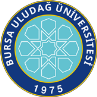 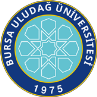 SAĞLIKBİLİMLERİ.ENSTİTÜSÜ/2023-2024 EĞİTİM-ÖĞRETİMYILI/GÜZDÖNEMİ(09.01.2024-20.01.2024)Programı	:	YüksekLisans	TezsizYüksekLisans	DoktoraAnabilimDalı/BilimDalı	:Hİstoloji- EmbriyolojiAnabilimDalıİlkYayınTarihi: 29.04.2021	RevizyonNo/Tarih:0	Sayfa1/1Websitemizdeyayınlanansonversiyonu kontrollüdokümandır.DersinKoduDersinAdıDersinDersinDersinDersinDersinÖğretimÜyesiAdıSoyadıSınav TarihiSınav SaatiSınavınYeriDersinKoduDersinAdıTürüTULAKTSÖğretimÜyesiAdıSoyadıSınav TarihiSınav SaatiSınavınYeriSEB5001Vet-BiyoistatistikZ2205Dr.Öğr.Üyesi Ender UZABACI11.01.202410:00AnabilimDalıVHE5001TEMEL HİSTOLOJİ TEKNİKLERİZ203Prof. Dr. NESRİN ÖZFİLİZ09.01.202409:00AnabilimDalıVHE5011HÜCRE YAPI ve FONKSİYONLARIZ203Doç.Dr. CANSEL ÖZGÜDEN AKKOÇ10.01.202409:00AnabilimDalıVHE5003EPİTEL ve BAĞ DOKULARZ203Doç.Dr.SABİRE GÜLER12.01.202409:00AnabilimDalıVHE5009EVCİL MEMELİ HAYVANLARDA GAMETOGENEZİSZ203Prof. Dr. BERRİN ZIK12.01.202411:00AnabilimDalıVHE5013KAN, KAS ve SİNİR DOKU HİSTOLOJİSİZ203Doç.Dr.TUNCAY İLHAN15.01.202409:00AnabilimDalıVHE5005KIKIRDAK ve KEMİK DOKULARZ203Prof. Dr. HATİCE ERDOST17.01.202413:00AnabilimDalıVHE5007VETERİNER HİSTOLOJİ ALANINDA BİLİMSEL ARAŞTIRMA YÖNTEMLERİ VE YAYIN ETİĞİZ203Doç.Dr.CANSEL GÜZİN ÖZGÜDEN AKKOÇ18.01.202410:00AnabilimDalıVHE5019MİKROSKOP TÜRLERİ ve MİKROFOTOĞRAFİS203Prof. Dr. NESRİN ÖZFİLİZ19.01.202410:00AnabilimDalıVHE5021GÜNÜMÜZDE KÖK HÜCRES203Prof. Dr. HATİCE ERDOST19.01.202415:00AnabilimDalıVHE5015PİPETLEME TEKNİKLERİS203Doç. Dr. CANSEL GÜZİN ÖZGÜDEN AKKOÇ16.01.202410:00AnabilimDalıVHE5017HİSTOLOJİ LABORATUVARINDA BİYOGÜVENLİKS203Doç.Dr.TUNCAY İLHAN17.01.202408:00AnabilimDalıVHE5193TEZ DANIŞMANLIĞI III (Tülay Mutlu)Z0125Doç.Dr.SABİRE GÜLER18.01.202409:00AnabilimDalıVHE5183YÜKSEK LİSANS UZMANLIK ALAN DERSİ III (Tülay Mutlu)Z405Doç.Dr.SABİRE GÜLER19.01.202409:00AnabilimDalıVHE5191TEZ DANIŞMANLIĞI I(NESRİN AKTAŞ)Z011Doç.Dr. CANSEL GÜZİN ÖZGÜDEN AKKOÇ18.01.202409:00AnabilimDalıVHE5181YÜKSEK LİSANS UZMANLIK ALAN DERSİ I(Nesrin Aktaş)S405Doç.Dr. CANSEL GÜZİN ÖZGÜDEN AKKOÇ19.01.202409:00AnabilimDalı:::::::::::::